Name: _______________________________	Klasse: _____	Datum: ___________  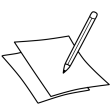 Hier findest du die gebräuchlichsten Abkürzungen in Wohnungsanzeigen:Alleine wohnenAbkürzungs-ABC für die WohnungssucheAA	AutoabstellplatzAB	AltbauAK	AbstellkammerApp.	AppartmentBj.	BaujahrBLK	BalkonCP	CarportDG	DachgeschossDHH	DoppelhaushälfteDT	DachterrasseEB	ErstbezugEFH	EinfamilienhausEG	ErdgeschossELW	EinliegerwohnungETH	EtagenheizungFBH	FußbodenheizungFW	FernwärmeGEH	Gasetagenheizunggepfl.	gepflegtGge.	GarageGS	GeschirrspülerKaut.	KautionLam.	LaminatHK	HeizkostenHMS	HausmeisterserviceHT	HaustierHZ	HeizungKM	KaltmieteKR	KellerraumMais.	Maisonettemöbl.	möbliertNB	NeubauNK	NebenkostenNR	NichtraucherNutzfl.	NutzflächeOG	ObergeschossPP	ParkplatzRH	ReihenhausSP	Stellplatz TeBo	Teppichbodenteilmbl.	teilmöbliertTG	TiefgarageVB	VerhandlungsbasisWBS	WohnberechtigungsscheinWfl.	WohnflächeWhg.	WohnungWEP	WochenendpendlerWG	WohngemeinschaftWM	WarmmieteZH	ZentralheizungZi. 	ZimmerZW	Zimmerwohnung1 ZBB	1-Zimmer-Wohnung mit Bad und Balkon1 ZKBB	1-Zimmer-Wohnung mit Küche, Bad und Balkon1 ZBT	1-Zimmer-Wohnung mit Bad und Terrasse